Twinkl online (open access)Oxford Owl online (novels and reading material)Khan AcademyGoNoodle (online exercises and movement breaks)Scoilnet	Jo Wicks body coach onlineE-LeathanachClassics for KidsSeidean SíKahoot onlineDucksters.com (project work)National geographic kids.com (project work)Hit the button.com (revision of maths facts)Active schools online (Physical Ed activities and suggestions)Free subscription for a month is currently available on the excellent www.twinkl.ie website. Visit www.twinkl.ie/offer and enter the code IRLTWINKLHELPS. We highly recommend that you sign up to this website for a wide variety of educational content and activities.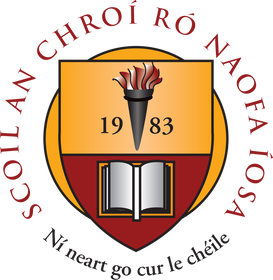 Suggested Work Suggested Work Suggested Work Suggested Work Activities and Projects Activities and Projects Activities and Projects Activities and Projects DescriptionMaster Your MathsContinue each week with daily test.Practice multiplication and division tables (in homework diary).English1. Read at Home (daily story and questions orally).  2. Spellbound - learn a box of spellings a day, put spellings into sentences (5 sentences a day) and complete exercises in book (1 unit a week).  3. D.E.A.R. time with library book (up to 30 minutes a day).  4. Handwriting (HW copy) - practice a letter a day (4 lines) and write a sentence a day (4 lines).GaeilgeBriathra book – write out and learn a verb a day (Aimsir Chaite).SpellboundNext 3 units.  P.E.See GoNoodle, Jo Wicks and Active Schools online resources below.MusicRecorder and recorder book. Revise all notes and pieces completed so far in school.  Novel and ReadingOnline Material